                   Борьба  с алкогольной зависимостью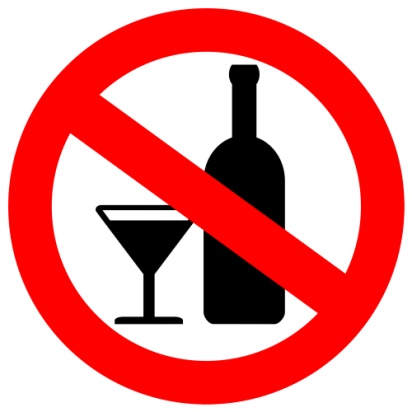 Много  времени  человечество  даёт пьянсту бой, но алкогольная зависимость по – прежнему занимает лидирующие позиции  в списке медико – социальных проблем современности. По данным статистики, в мире из – за употребления спиртного ежегодно  умирает около 3 млн человек,  в возрасте до 30 лет, а  число зависимых  увеличивается. Алкоголики, будучи носителями отрицательных взглядов антиобщественного поведения,   активно способствуют вовлечению в алкоголизм окружающих, особенно детей и молодёжи.  Алкоголизм – тяжёлая хроническая болезнь,  развивающееся  на основе регулярного и длительного употребления  и характеризуется неудержимым влечением.  Относительно безопасным считается уровень потребления алкоголя ниже 8-ми литров на человека в год, каждый добавочный литр  уносит 11 месяцев жизни у мужчин и 4 месяца у женщин. 46%  всего, что потребляют белорусы — это крепкие алкогольные напитки, на долю пива приходится - 17,3%. Чем медленнее человек пьянеет, тем больше  позволяет себе выпить, Первое время организм адаптируется, пытаясь справиться с внушительными дозами спиртного,  но в какой – то момент в печени перестаёт вырабатываться необходимое количество ферментов, расщепляющих алкоголь до безопасных соединений. После этого даже небольшие дозы спиртного будут вызывать моментальное опьянение, тяжёлое похмелье и непреодолимое желание выпить ещё (типичные симптомы алкоголизма на последней стадии).Приобщение к алкоголю у многих начинается с употребления пива. И любой специалист подтвердит, что его регулярное употребление вполне способно вызвать хроническую зависимость. Энергетические коктейли – смесь газированного энергетика и алкоголя – позволяют человеку долго чувствовать себя бодрым и заметить опьянение не сразу.  Алкоголь оказывает седативное (успокаивающее) действие, а энергетик – действует как стимулятор, который отдаляет момент опьянения, но интоксикацию не уменьшает. Специалисты предупреждают, что любой энергетик кардиотоксичен  (нарушает работу сердца вплоть до летального исхода). Причины пьянства  у каждого разные,  но исход  одинаковый — ранняя смерть.  Продолжительность жизни  в среднем снижена на 20 лет, учащаются случаи самоубийств  и убийств,  дорожно – транспортные происшествия. В настоящее время соотношение женского алкоголизма к мужскому  составляет  — 1:4. Переход алкоголизма в тяжёлые формы у женщин протекает  намного быстрее - за 3 — 5 лет, у мужчин за 7 — 10 лет. 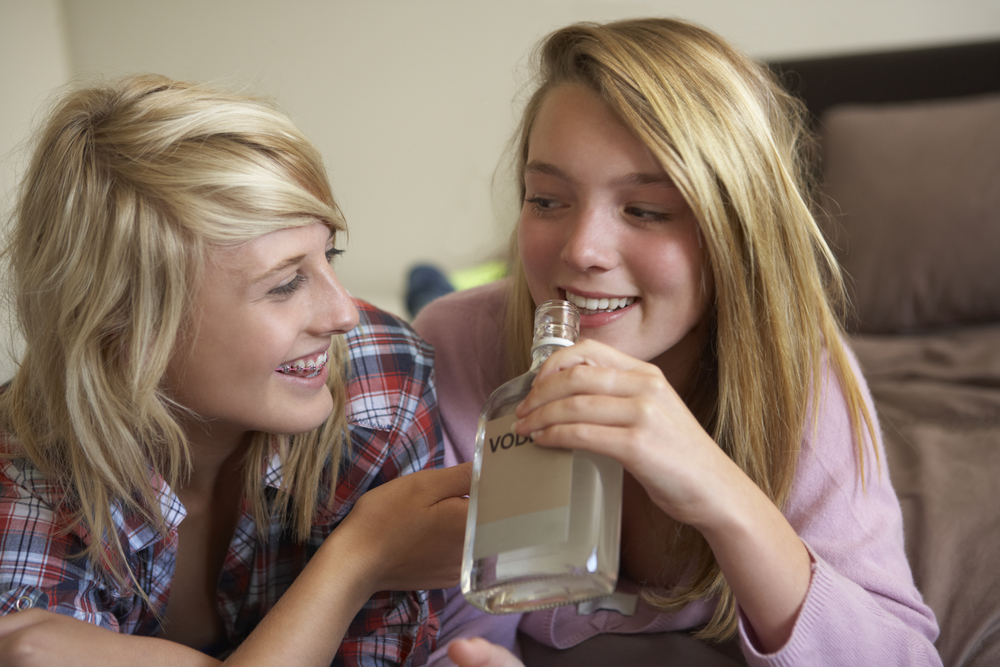 У многих женщин на первых этапах алкогольная зависимость протекает скрыто. Она выпивает дома одна или  в компании «единомышленниц». Вначале зависимость не сказывается на поведении, а потому проблему долгое время не замечают, а   когда  изменяется характер, появляются истеричность, агрессия, все удивляются, почему зависимость наступила так быстро. Женщина легче переносит алкоголь, но  на её организм  он оказывает более разрушительное действие: теряет способность стать матерью, или, если родит, то слабого, неполноценного ребёнка,  ослабевает или полностью угасает инстинкт материнства, отказываются от детей или перестают о них заботиться. Этиловый спирт, в тех или иных количествах присутствует в пиве, вине, водке. В средних и больших дозах он  угнетает деятельность центральной нервной системы и  головного мозга. Большие количества алкоголя, угнетают активность высших психических центров, вызывая ощущение самоуверенности и притупляя чувства тревоги и вины. Продолжение употребления ведёт к полной утрате контроля над собой и заканчивается бессознательным состоянием, а далее — смертью. Человек, попавший в зависимость  часто подвержен таким психическим патологиям как:депрессивному состоянию и постоянным стрессам; повышенной раздражительности и нервозности;чувству одиночества; повышенной тревожности; паническим состояниям и страхам.То, что алкоголь пагубно влияет на организм, не останавливает  людей, зависимость управляет человеком и без лечения побороть её достаточно сложно.	 Зависимому  человеку самостоятельно справиться  с такой  проблемой не под силу. Только  поддержка близких  людей,  врача – нарколога, психолога  поможет вернуться к нормальной жизни и избавиться от алкогольной зависимости. 	Профессиональная программа терапии алкогольной интоксикации и синдрома отмены требует стационарных условий и лекарственных препаратов,  интенсивной терапии и реанимации. Современная профессиональная программа по лечению алкоголизма рассчитана минимум на 28 дней пребывания в стационаре.  Рецидивы алкогольной зависимости  представляют собой постоянную опасность в начальной стадии излечения.  Для того чтобы предупредить  возможность рецидивов, рекомендуется соблюдение следующих правил: 
•  Держитесь  подальше от пивных и других заведений, в которых потребляют спиртные напитки; избегайте общения с людьми, которые все свое свободное время заполняют потреблением алкоголя. • Если вы не можете уклониться от участия в каком-то общественном мероприятии, где будут предложены спиртные напитки,  старайтесь находиться рядом с тем, кто остается трезвым и знает о ваших проблемах.
• Правильное питание, спортивные тренировки и выработка других здоровых привычек представляют собой существенную помощь в предупреждении рецидивов.
